Initial Application for Promotor(a)/Community Health Worker CertificationRequirements for certification:Must be 16 years or olderCurrently live in TexasSubmit a recent color photo that clearly shows all facial featuresSubmit an Employment/Volunteer History verification form (if applicable)All fields must be filled in, do not leave any blanks, if necessary filled in with N/A (non-applicable).  Incomplete application will be returned.   There are two options to become certified as a Community Health Worker.  This application includes both options, fill out only the method/section that applies to you. Option 1: Application based on completion of DSHS Certified Training Course (Section VI)Fill out this section if you completed a DSHS approved CHW certification course of at least 160 hours. Include a copy of the training course certificate of completion with your application.                       Option 2: Application based on Experience (Sections VII)Fill out this section if you have performed at least 1,000 hours of CHW services in the previous three years.List your work experience (volunteer or paid) for the previous three years that demonstrates competence in eight core areas. CHW core competencies are included with this application.DSHS will verify your community health work experience with your supervisor.Verification of Employment/Volunteer History – Form must be filled out by supervisor and submitted with application. Mail, e-mail or fax the application and required documents to: E-mail a recent color photo to chw@dshs.texas.gov or mail it to the above address.  The photo should have a light background that clearly shows your facial features, similar to a passport photo.  Do not send a driver license photo.Timelines:  DSHS will let you know if your application is approved, denied or incomplete within 90 days.Approval of Certification:  If your application is approved, it will be valid for two (2) years. Send changes to your mailing address and contact information to chw@dshs.texas.govDenial of Certification: DSHS may deny your application for certification for any of the following reasons:It is incomplete.	You do not meet the requirements for certification listed in the rules.	You have provided false information on the application.Important InformationDSHS will mail your notice of certification and any correspondence to the mailing address listed on your application. Keep a copy of all information and the completed application for certification for your records.By Texas law, an application for certification or licensure is public record.   For more information, please go to: http://www.dshs.texas.gov/mch/chw/Community-Health-Workers_Program.aspx.Contact Information:  For questions or more information, please email program staff at CHW@dshs.texas.gov. Application ChecklistUse the checklist below to ensure that your application is complete.  Section I.  Personal Information   Section II.  Education  Section III.  Network and/or Association affiliation   Section IV.  State of Texas Professional License/Certificate   Section V.  Current Employment or Volunteer Work  Section VI.  Option 1.Application Based on Completion of DSHS Certified Training Course   Copy of the course certificate of completion is enclosed with the application.  Section VII.  Option 2. Application Based on Experience   Application documents at least 1,000 hours of relevant experience, within the previous three years that demonstrates competence in eight core areas.  Employment/Volunteer Verification form – Submit with application Section VIII.  Application Signature - Application is signed and dated.Initial Application for Community Health Worker CertificationMail, email or fax complete application to:E-mail color photo with your full name and date application was submitted to chw@dshs.texas.gov or mail to above address.The Texas Department of State Health Services awards certification to promotores/community health workers with necessary skills and competencies based on completion of required training and/or relevant experience. Employers are responsible for verification of applicants’ personal or background information. PRIVACY NOTIFICATIONWith few exceptions, you have the right to request and be informed about information that the State of Texas collects about you.  You are entitled to receive and review the information upon request.  You also have the right to ask the state agency to correct any information that is determined to be incorrect.  See http://www.dshs.texas.gov/ for more information on Privacy Notification. (Reference: Government Code, Section 552.021, 552.023, 559.003 and 559.004)This page left blank.Continue on next page, employment/volunteer verification page.Request for Verification of Experience (paid or unpaid)   Form must be submitted with ApplicationTO BE COMPLETED BY SUPERVISOR(S) LISTED IN SECTION VII – APPLICATION BASED ON EXPERIENCE:Business Name: 							 Telephone#: 				Business Address: 												Employed from: ___/___/___ to ___/___/___󠄁 Check if currently employed or volunteeringApplicants Name:										Applicants Title: 						MUST BE SIGNED BY SUPERVISOR:Supervisors Name (please print)			TitleSupervisor’s Signature					DateNote – One form must be submitted per experience reference. 	Mail to:Texas Department of State Health ServicesP.O. Box 149347 MC1945Attn: CHW Training and Certification ProgramAustin, Texas 78714-9347 Email to:chw@dshs.texas.gov Fax to:512-776-7555Community Health Worker (CHW) Core CompetenciesCommunication SkillsUnderstand basic principles of verbal and non-verbal communicationListen actively, communicate with empathy and gather information in a respectful mannerUse language confidently and appropriatelyIdentify barriers to communicationGive information to clients and groups in a clear and concise waySpeak and write in client’s preferred language and at appropriate literacy levelDocument activities and services and prepare written documentationCollect data and provide feedback to health and human services agencies, funding sources, and community-based organizationsGather information in a respectful mannerAssist in interpreting and/or translating health informationInterpersonal SkillsRepresent others, their needs, and needs of the communityBe sensitive, honest, respectful, and empatheticEstablish relationships, and assist in individual and group conflict resolutionUnderstand basic principles of culture, cultural competency, and cultural humilityRecognize and appropriately respond to the beliefs, values, cultures, and languages of             the populations servedSet personal and professional boundariesProvide informal counselingUse interviewing techniques (e.g. motivational interviewing)Work as a team memberAct within ethical responsibilities as set forth in Rules regarding Training and Certification of CHWs, Section §146.7. Professional and Ethical Standards  http://www.dshs.texas.gov/mch/chw/progrule.aspxMaintain confidentiality of client information and act within the Health Insurance Portability and Accountability Act (HIPAA) requirementsModel behavior changeAbility to networkService Coordination SkillsIdentify and access resources and maintain a current resource inventoryHelp improve access to resourcesConduct outreach to encourage participation in health eventsCoordinate CHW activities with clinical and other community servicesDevelop networks to address community needsCoordinate referrals, follow-up, track care and referral outcomesHelp others navigate services and resources in health and human services systemsProvide education, assessment and social support to clients and communitiesCommunity Health Worker (CHW) Core Competencies- ContinueCapacity-Building SkillsIdentify problems and resources to encourage and help clients solve problems themselvesCollaborate with local partnerships to improve services, network and build community connectionsLearn new and better ways of serving the community through formal and informal trainingAssess the strengths and needs of the communityBuild leadership skills for yourself and others in the communityFacilitate support groupsOrganize with others in the community to address health issues or other needs/concernsAdvocacy SkillsParticipate in organizing others, use existing resources, and current data to promote a causeIdentify and work with advocacy groupsInform health and social service systems and carry out mandatory reporting requirementsStay abreast of structural and policy changes in the community and in health and social services systemsSpeak up for individuals or communities to overcome intimidation and other barriersUtilize coping strategies for managing stress and staying healthyTeaching SkillsUse methods that promote learning and positive behavior changeUse a variety of interactive teaching and coaching methods for different learning styles and agesOrganize presentation materialsIdentify and explain training and education goals and objectivesPlan and lead classesEvaluate the success of an educational program and measure the progress of individual learnersUse audiovisual materials and equipment to enhance teachingPrepare and distribute education materials and present at community eventsFacilitate group discussions and decision making in ways that engage and motivate learnersCommunity Health Worker (CHW) Core Competencies- ContinueOrganizational SkillsPlan and set individual and organization goalsPlan and set up presentations, educational/training sessions, workshops, and other activitiesEffectively manage time and prioritize activities, yet stay flexibleMaintain and contribute to a safe working environmentGather, document, and report on activities within legal and organization guidelinesKnowledge Base on Specific Health IssuesGain and share basic knowledge of the community, health and social services, specific health issuesUnderstand social determinants of health and health disparitiesStay current on health issues affecting clients and know where to find answers to difficult questionsUnderstand consumer rightsFind information on specific health topics and issues across all ages [lifespan focus], including healthy lifestyles, maternal and child health, heart disease & stroke, diabetes,cancer, oral health and behavioral healthUse and apply public health conceptsColor Photo (Full Face)   Color photo was e-mailed to chw@dshs.texas.govOR  Color photo is attached.E-mail CHW application questions to:  chw@dshs.texas.govE-mail CHW application questions to:  chw@dshs.texas.govKeep a copy of all materials submitted for your recordsKeep a copy of all materials submitted for your recordsSection I.  Personal Information (Please Print or Type all information in ink)Section I.  Personal Information (Please Print or Type all information in ink)Section I.  Personal Information (Please Print or Type all information in ink)Section I.  Personal Information (Please Print or Type all information in ink)Section I.  Personal Information (Please Print or Type all information in ink)Section I.  Personal Information (Please Print or Type all information in ink)Section I.  Personal Information (Please Print or Type all information in ink)Section I.  Personal Information (Please Print or Type all information in ink)Section I.  Personal Information (Please Print or Type all information in ink)Section I.  Personal Information (Please Print or Type all information in ink)Section I.  Personal Information (Please Print or Type all information in ink)Section I.  Personal Information (Please Print or Type all information in ink)Section I.  Personal Information (Please Print or Type all information in ink)Section I.  Personal Information (Please Print or Type all information in ink)Section I.  Personal Information (Please Print or Type all information in ink)Section I.  Personal Information (Please Print or Type all information in ink)Section I.  Personal Information (Please Print or Type all information in ink)Section I.  Personal Information (Please Print or Type all information in ink)Section I.  Personal Information (Please Print or Type all information in ink)Section I.  Personal Information (Please Print or Type all information in ink)Section I.  Personal Information (Please Print or Type all information in ink)Section I.  Personal Information (Please Print or Type all information in ink)Section I.  Personal Information (Please Print or Type all information in ink)Section I.  Personal Information (Please Print or Type all information in ink)Section I.  Personal Information (Please Print or Type all information in ink)Section I.  Personal Information (Please Print or Type all information in ink)Section I.  Personal Information (Please Print or Type all information in ink)Section I.  Personal Information (Please Print or Type all information in ink)Section I.  Personal Information (Please Print or Type all information in ink)Last NameLast NameLast NameLast NameLast NameLast NameFirst NameFirst NameFirst NameFirst NameFirst NameFirst NameFirst NameFirst NameFirst NameFirst NameFirst NameFirst NameFirst NameFirst NameMiddle NameMiddle NameMiddle NameMiddle NameMiddle NameMiddle NameHome Address (Street Address) Home Address (Street Address) Home Address (Street Address) Home Address (Street Address) Home Address (Street Address) Home Address (Street Address) Apt.#Apt.#Apt.#Apt.#CityCityStateStateZip CodeZip CodeZip CodeZip CodeZip CodeCountyMailing Address (if different from home address)Mailing Address (if different from home address)Mailing Address (if different from home address)Mailing Address (if different from home address)Mailing Address (if different from home address)Mailing Address (if different from home address)Mailing Address (if different from home address)Mailing Address (if different from home address)Mailing Address (if different from home address)Mailing Address (if different from home address)CityCityCityCityStateStateZip CodeZip CodeZip CodeZip CodeZip CodeCountyMobile/Cell Phone Mobile/Cell Phone Mobile/Cell Phone Mobile/Cell Phone Mobile/Cell Phone Mobile/Cell Phone Mobile/Cell Phone Mobile/Cell Phone Mobile/Cell Phone Mobile/Cell Phone Mobile/Cell Phone Mobile/Cell Phone Mobile/Cell Phone Mobile/Cell Phone Mobile/Cell Phone Home TelephoneHome TelephoneHome TelephoneHome TelephoneHome TelephoneHome TelephoneHome TelephoneHome TelephoneHome TelephoneHome TelephoneHome TelephoneHome TelephoneHome TelephoneHome TelephoneGender:         Female     MaleGender:         Female     MaleGender:         Female     MaleGender:         Female     MaleGender:         Female     MaleGender:         Female     MaleGender:         Female     MaleGender:         Female     MaleGender:         Female     MaleGender:         Female     MaleGender:         Female     MaleGender:         Female     MaleGender:         Female     MaleGender:         Female     MaleDate of Birth (Month/Day/Year)Date of Birth (Month/Day/Year)Date of Birth (Month/Day/Year)Date of Birth (Month/Day/Year)Date of Birth (Month/Day/Year)Date of Birth (Month/Day/Year)Date of Birth (Month/Day/Year)Date of Birth (Month/Day/Year)Date of Birth (Month/Day/Year)Date of Birth (Month/Day/Year)Date of Birth (Month/Day/Year)Date of Birth (Month/Day/Year)Date of Birth (Month/Day/Year)Gender:         Female     MaleGender:         Female     MaleGender:         Female     MaleGender:         Female     MaleGender:         Female     MaleGender:         Female     MaleGender:         Female     MaleGender:         Female     MaleGender:         Female     MaleGender:         Female     MaleGender:         Female     MaleGender:         Female     MaleGender:         Female     MaleGender:         Female     Male No personal email address No personal email address No personal email address No personal email address No personal email address No personal email address No personal email address No personal email address No personal email address No personal email address No personal email address No personal email address No personal email address No personal email addressPersonal email addressPersonal email addressPersonal email addressPersonal email addressPersonal email addressPersonal email addressPersonal email addressPersonal email addressPersonal email addressPersonal email addressPersonal email addressPersonal email addressPersonal email addressRace/EthnicityRace/EthnicityRace/EthnicityRace/EthnicityRace/EthnicityRace/EthnicityRace/EthnicityRace/EthnicityRace/EthnicityRace/EthnicityRace/EthnicityRace/EthnicityRace/EthnicityRace/EthnicityRace/EthnicityRace/EthnicityRace/EthnicityRace/EthnicityRace/EthnicityRace/EthnicityRace/EthnicityRace/EthnicityRace/EthnicityRace/EthnicityRace/EthnicityRace/EthnicityRace/EthnicityRace/EthnicityRace/Ethnicity American Indian/Alaskan American Indian/Alaskan American Indian/Alaskan American Indian/Alaskan American Indian/Alaskan Asian Asian Asian Asian Black/African American Black/African American Black/African American Black/African American Black/African American Black/African American Black/African American Black/African American Hispanic/Latino Hispanic/Latino Hispanic/Latino Hispanic/Latino Hispanic/Latino Hispanic/Latino Hispanic/Latino Hispanic/Latino White White White White Native Hawaiian/Other Pacific Islander  Native Hawaiian/Other Pacific Islander  Native Hawaiian/Other Pacific Islander  Native Hawaiian/Other Pacific Islander  Native Hawaiian/Other Pacific Islander  Native Hawaiian/Other Pacific Islander  Native Hawaiian/Other Pacific Islander  Native Hawaiian/Other Pacific Islander  Native Hawaiian/Other Pacific Islander  Other (Specify) Other (Specify) Other (Specify) Other (Specify) Other (Specify) Other (Specify) Other (Specify) Other (Specify)Language(s) usedLanguage(s) usedEnglish: Speak Speak Read Write Write Write WritePreferred Language for Correspondence:Preferred Language for Correspondence:Preferred Language for Correspondence:Preferred Language for Correspondence:Preferred Language for Correspondence:Preferred Language for Correspondence:Preferred Language for Correspondence:Preferred Language for Correspondence:Preferred Language for Correspondence:Preferred Language for Correspondence:Preferred Language for Correspondence: English English English English English English English Spanish Spanish SpanishSpanish: Speak Speak Read Write Write Write Write(Specify Other Language)(Specify Other Language)(Specify Other Language)(Specify Other Language)(Specify Other Language)(Specify Other Language)(Specify Other Language)(Specify Other Language)(Specify Other Language)(Specify Other Language)(Specify Other Language)(Specify Other Language)(Specify Other Language)(Specify Other Language)(Specify Other Language)(Specify Other Language)(Specify Other Language)(Specify Other Language)(Specify Other Language)(Specify Other Language)(Specify Other Language)Other: Speak Speak Read Write Write Write WriteSection II. Education (United States or Other Country)Section II. Education (United States or Other Country)Highest Level of Education Completed (check one) Kindergarten – 12th Grade Some College High School Graduate or General Edu. Development (GED) College/University Degree Junior College or Technical Degree Advanced Degree such as Master’s or DoctoralSection III. Network AffiliationSection III. Network AffiliationSection III. Network AffiliationSection III. Network AffiliationSection III. Network AffiliationSection III. Network AffiliationAre you a member of a CHW Network or Association?  Are you a member of a CHW Network or Association?   Yes No No NoName of Network or Association:Section IV. State of Texas Professional License / CertificateSection IV. State of Texas Professional License / CertificateSection IV. State of Texas Professional License / CertificateSection IV. State of Texas Professional License / CertificateSection IV. State of Texas Professional License / CertificateSection IV. State of Texas Professional License / CertificateSection IV. State of Texas Professional License / CertificateSection IV. State of Texas Professional License / CertificateSection IV. State of Texas Professional License / CertificateSection IV. State of Texas Professional License / CertificateSection IV. State of Texas Professional License / CertificateSection IV. State of Texas Professional License / CertificateSection IV. State of Texas Professional License / CertificateSection IV. State of Texas Professional License / CertificateSection IV. State of Texas Professional License / CertificateSection IV. State of Texas Professional License / CertificateSection IV. State of Texas Professional License / CertificateSection IV. State of Texas Professional License / CertificateSection IV. State of Texas Professional License / CertificateSection IV. State of Texas Professional License / CertificateSection IV. State of Texas Professional License / CertificateSection IV. State of Texas Professional License / CertificateSection IV. State of Texas Professional License / CertificateSection IV. State of Texas Professional License / CertificateSection IV. State of Texas Professional License / CertificateSection IV. State of Texas Professional License / CertificateSection IV. State of Texas Professional License / CertificateSection IV. State of Texas Professional License / CertificateSection IV. State of Texas Professional License / CertificateOther current State of Texas Professional National or License / CertificateOther current State of Texas Professional National or License / CertificateOther current State of Texas Professional National or License / CertificateOther current State of Texas Professional National or License / CertificateOther current State of Texas Professional National or License / CertificateOther current State of Texas Professional National or License / CertificateOther current State of Texas Professional National or License / CertificateOther current State of Texas Professional National or License / CertificateOther current State of Texas Professional National or License / CertificateOther current State of Texas Professional National or License / CertificateOther current State of Texas Professional National or License / CertificateOther current State of Texas Professional National or License / CertificateOther current State of Texas Professional National or License / CertificateOther current State of Texas Professional National or License / CertificateOther current State of Texas Professional National or License / CertificateOther current State of Texas Professional National or License / CertificateOther current State of Texas Professional National or License / CertificateYesYesYesYesYesYesYesYesNoNoNoNoName of License / CertificateName of License / CertificateName of License / CertificateName of License / CertificateName of License / CertificateName of License / CertificateName of License / CertificateName of License / CertificateName of License / CertificateName of License / CertificateName of License / CertificateName of License / CertificateName of License / CertificateName of License / CertificateName of License / CertificateName of License / CertificateName of License / CertificateName of License / CertificateName of License / CertificateName of License / CertificateName of License / CertificateCertificate NumberCertificate NumberCertificate NumberCertificate NumberCertificate NumberCertificate NumberCertificate NumberCertificate Number Expired State of Texas CHW Certification (list certificate number, if known, and expiration date) Expired State of Texas CHW Certification (list certificate number, if known, and expiration date) Expired State of Texas CHW Certification (list certificate number, if known, and expiration date) Expired State of Texas CHW Certification (list certificate number, if known, and expiration date) Expired State of Texas CHW Certification (list certificate number, if known, and expiration date) Expired State of Texas CHW Certification (list certificate number, if known, and expiration date) Expired State of Texas CHW Certification (list certificate number, if known, and expiration date) Expired State of Texas CHW Certification (list certificate number, if known, and expiration date) Expired State of Texas CHW Certification (list certificate number, if known, and expiration date) Expired State of Texas CHW Certification (list certificate number, if known, and expiration date) Expired State of Texas CHW Certification (list certificate number, if known, and expiration date) Expired State of Texas CHW Certification (list certificate number, if known, and expiration date) Expired State of Texas CHW Certification (list certificate number, if known, and expiration date) Expired State of Texas CHW Certification (list certificate number, if known, and expiration date) Expired State of Texas CHW Certification (list certificate number, if known, and expiration date) Expired State of Texas CHW Certification (list certificate number, if known, and expiration date) Expired State of Texas CHW Certification (list certificate number, if known, and expiration date) Expired State of Texas CHW Certification (list certificate number, if known, and expiration date) Expired State of Texas CHW Certification (list certificate number, if known, and expiration date) Expired State of Texas CHW Certification (list certificate number, if known, and expiration date) Expired State of Texas CHW Certification (list certificate number, if known, and expiration date) Expired State of Texas CHW Certification (list certificate number, if known, and expiration date) Expired State of Texas CHW Certification (list certificate number, if known, and expiration date) Expired State of Texas CHW Certification (list certificate number, if known, and expiration date) Expired State of Texas CHW Certification (list certificate number, if known, and expiration date) Expired State of Texas CHW Certification (list certificate number, if known, and expiration date) Expired State of Texas CHW Certification (list certificate number, if known, and expiration date) Expired State of Texas CHW Certification (list certificate number, if known, and expiration date) Expired State of Texas CHW Certification (list certificate number, if known, and expiration date)Certificate Number Expiration dateExpiration dateExpiration dateExpiration dateExpiration dateExpiration dateSection V. Current Employment or Volunteer WorkSection V. Current Employment or Volunteer WorkSection V. Current Employment or Volunteer WorkSection V. Current Employment or Volunteer WorkSection V. Current Employment or Volunteer WorkSection V. Current Employment or Volunteer WorkSection V. Current Employment or Volunteer WorkSection V. Current Employment or Volunteer WorkSection V. Current Employment or Volunteer WorkSection V. Current Employment or Volunteer WorkSection V. Current Employment or Volunteer WorkSection V. Current Employment or Volunteer WorkSection V. Current Employment or Volunteer WorkSection V. Current Employment or Volunteer WorkSection V. Current Employment or Volunteer WorkSection V. Current Employment or Volunteer WorkSection V. Current Employment or Volunteer WorkSection V. Current Employment or Volunteer WorkSection V. Current Employment or Volunteer WorkSection V. Current Employment or Volunteer WorkSection V. Current Employment or Volunteer WorkSection V. Current Employment or Volunteer WorkSection V. Current Employment or Volunteer WorkSection V. Current Employment or Volunteer WorkSection V. Current Employment or Volunteer WorkSection V. Current Employment or Volunteer WorkSection V. Current Employment or Volunteer WorkSection V. Current Employment or Volunteer WorkSection V. Current Employment or Volunteer Work Employment Employment Volunteer Volunteer Volunteer Volunteer Volunteer Volunteer None  None  None  None  None  None  None Is this a Promotor(a)/CHW Position?  Yes  NoIs this a Promotor(a)/CHW Position?  Yes  NoIs this a Promotor(a)/CHW Position?  Yes  NoIs this a Promotor(a)/CHW Position?  Yes  NoIs this a Promotor(a)/CHW Position?  Yes  NoIs this a Promotor(a)/CHW Position?  Yes  NoIs this a Promotor(a)/CHW Position?  Yes  NoIs this a Promotor(a)/CHW Position?  Yes  NoIs this a Promotor(a)/CHW Position?  Yes  NoIs this a Promotor(a)/CHW Position?  Yes  NoIs this a Promotor(a)/CHW Position?  Yes  NoIs this a Promotor(a)/CHW Position?  Yes  NoIs this a Promotor(a)/CHW Position?  Yes  NoIs this a Promotor(a)/CHW Position?  Yes  NoName of Organization (Volunteer or Employment) Do Not Abbreviate organization name.Name of Organization (Volunteer or Employment) Do Not Abbreviate organization name.Name of Organization (Volunteer or Employment) Do Not Abbreviate organization name.Name of Organization (Volunteer or Employment) Do Not Abbreviate organization name.Name of Organization (Volunteer or Employment) Do Not Abbreviate organization name.Name of Organization (Volunteer or Employment) Do Not Abbreviate organization name.Name of Organization (Volunteer or Employment) Do Not Abbreviate organization name.Name of Organization (Volunteer or Employment) Do Not Abbreviate organization name.Name of Organization (Volunteer or Employment) Do Not Abbreviate organization name.Name of Organization (Volunteer or Employment) Do Not Abbreviate organization name.Name of Organization (Volunteer or Employment) Do Not Abbreviate organization name.Name of Organization (Volunteer or Employment) Do Not Abbreviate organization name.Name of Organization (Volunteer or Employment) Do Not Abbreviate organization name.Name of Organization (Volunteer or Employment) Do Not Abbreviate organization name.Name of Organization (Volunteer or Employment) Do Not Abbreviate organization name.Name of Organization (Volunteer or Employment) Do Not Abbreviate organization name.Name of Organization (Volunteer or Employment) Do Not Abbreviate organization name.Name of Organization (Volunteer or Employment) Do Not Abbreviate organization name.Name of Organization (Volunteer or Employment) Do Not Abbreviate organization name.Name of Organization (Volunteer or Employment) Do Not Abbreviate organization name.Name of Organization (Volunteer or Employment) Do Not Abbreviate organization name.Name of Organization (Volunteer or Employment) Do Not Abbreviate organization name.Name of Organization (Volunteer or Employment) Do Not Abbreviate organization name.Name of Organization (Volunteer or Employment) Do Not Abbreviate organization name.Name of Organization (Volunteer or Employment) Do Not Abbreviate organization name.Name of Organization (Volunteer or Employment) Do Not Abbreviate organization name.Name of Organization (Volunteer or Employment) Do Not Abbreviate organization name.Name of Organization (Volunteer or Employment) Do Not Abbreviate organization name.Name of Organization (Volunteer or Employment) Do Not Abbreviate organization name.Address (Street address)Address (Street address)Address (Street address)Address (Street address)Address (Street address)Address (Street address)Address (Street address)Address (Street address)Address (Street address)Address (Street address)Address (Street address)Address (Street address)Address (Street address)CityCityCityCityCityCityCityCityCityStateStateZip CodeZip CodeZip CodeZip CodeCountySupervisor’s NameSupervisor’s NameSupervisor’s NameSupervisor’s NameSupervisor’s NameSupervisor’s NameSupervisor’s NameSupervisor’s NameSupervisor’s NameSupervisor’s NameSupervisor’s NameSupervisor’s NameSupervisor’s NameSupervisor’s TitleSupervisor’s TitleSupervisor’s TitleSupervisor’s TitleSupervisor’s TitleSupervisor’s TitleSupervisor’s TitleSupervisor’s TitleSupervisor’s TitleSupervisor’s TitleSupervisor’s TitleSupervisor’s TitleSupervisor’s TitleSupervisor’s TitleSupervisor’s TitleSupervisor’s TitleType of Organization (check one)Type of Organization (check one)Type of Organization (check one)Type of Organization (check one)Type of Organization (check one)Type of Organization (check one)Type of Organization (check one)Type of Organization (check one)Type of Organization (check one)Type of Organization (check one)Type of Organization (check one)Type of Organization (check one)Type of Organization (check one)Type of Organization (check one)Type of Organization (check one)Type of Organization (check one)Type of Organization (check one)Type of Organization (check one)Type of Organization (check one)Type of Organization (check one)Type of Organization (check one)Type of Organization (check one)Type of Organization (check one)Type of Organization (check one)Type of Organization (check one)Type of Organization (check one)Type of Organization (check one)Type of Organization (check one)Type of Organization (check one) Community-Based Organization Community-Based Organization Community-Based Organization Community-Based Organization Community-Based Organization Community-Based Organization Community-Based Organization Retail / Manufacturing Retail / Manufacturing Retail / Manufacturing Retail / Manufacturing Retail / Manufacturing Retail / Manufacturing Retail / Manufacturing Retail / Manufacturing Retail / Manufacturing Retail / Manufacturing Retail / Manufacturing Retail / Manufacturing Retail / Manufacturing Retail / Manufacturing Home Health/Long Term Care Facility Home Health/Long Term Care Facility Home Health/Long Term Care Facility Home Health/Long Term Care Facility Home Health/Long Term Care Facility Home Health/Long Term Care Facility Home Health/Long Term Care Facility Home Health/Long Term Care Facility College / University /School College / University /School College / University /School College / University /School College / University /School College / University /School College / University /School Non-Profit Organization Non-Profit Organization Non-Profit Organization Non-Profit Organization Non-Profit Organization Non-Profit Organization Non-Profit Organization Non-Profit Organization Non-Profit Organization Non-Profit Organization Non-Profit Organization Non-Profit Organization Non-Profit Organization Non-Profit Organization Clinic / Hospital / Emergency Service Clinic / Hospital / Emergency Service Clinic / Hospital / Emergency Service Clinic / Hospital / Emergency Service Clinic / Hospital / Emergency Service Clinic / Hospital / Emergency Service Clinic / Hospital / Emergency Service Clinic / Hospital / Emergency Service Faith-Based Organization Faith-Based Organization Faith-Based Organization Faith-Based Organization Faith-Based Organization Faith-Based Organization Faith-Based Organization Local Health Department Local Health Department Local Health Department Local Health Department Local Health Department Local Health Department Local Health Department Local Health Department Local Health Department Local Health Department Local Health Department Local Health Department Local Health Department Local Health Department Insurance/Health Plan Insurance/Health Plan Insurance/Health Plan Insurance/Health Plan Insurance/Health Plan Insurance/Health Plan Insurance/Health Plan Insurance/Health Plan State Agency State Agency State Agency State Agency State Agency State Agency State Agency Other (specify) Other (specify) Other (specify) Other (specify) Other (specify)Current Job TitleCurrent Job TitleCurrent Job TitleCurrent Job TitleCurrent Job TitleCurrent Job TitleCurrent Job TitleCurrent Job TitleCurrent Job TitleCurrent Job TitleCurrent Job TitleCurrent Job TitleCurrent Job TitleCurrent Job TitleCurrent Job TitleCurrent Job TitleCurrent Job TitleCurrent Job TitleCurrent Job TitleCurrent Job TitleApplicant’s Work PhoneApplicant’s Work PhoneApplicant’s Work PhoneApplicant’s Work PhoneApplicant’s Work PhoneApplicant’s Work PhoneApplicant’s Work PhoneApplicant’s Work PhoneWork Status:Work Status:Work Status:Work Status:Work Status: Full Time Full Time Full Time Full Time Part Time Part Time Part Time Part Time Part Time PaidWork E-mail AddressWork E-mail AddressWork E-mail AddressWork E-mail AddressHow much do you earn per hour?How much do you earn per hour?How much do you earn per hour?How much do you earn per hour?How much do you earn per hour?  < $9.00  < $9.00  < $9.00  < $9.00  < $9.00 $9.00 - $15.00 $9.00 - $15.00 $9.00 - $15.00 $9.00 - $15.00 $9.00 - $15.00 $9.00 - $15.00 $9.00 - $15.00 $9.00 - $15.00 $9.00 - $15.00 $15.01 - $25.00 $15.01 - $25.00 $15.01 - $25.00 $15.01 - $25.00 $15.01 - $25.00 $15.01 - $25.00 $15.01 - $25.00 $25.01 or more $25.01 or more $25.01 or moreSection VI. Application based on completion of DSHS Certified Training Course (Fill out only if completed the CHW course)Section VI. Application based on completion of DSHS Certified Training Course (Fill out only if completed the CHW course)Section VI. Application based on completion of DSHS Certified Training Course (Fill out only if completed the CHW course)Section VI. Application based on completion of DSHS Certified Training Course (Fill out only if completed the CHW course)Section VI. Application based on completion of DSHS Certified Training Course (Fill out only if completed the CHW course)Section VI. Application based on completion of DSHS Certified Training Course (Fill out only if completed the CHW course)Section VI. Application based on completion of DSHS Certified Training Course (Fill out only if completed the CHW course)Section VI. Application based on completion of DSHS Certified Training Course (Fill out only if completed the CHW course)Section VI. Application based on completion of DSHS Certified Training Course (Fill out only if completed the CHW course)Section VI. Application based on completion of DSHS Certified Training Course (Fill out only if completed the CHW course)Section VI. Application based on completion of DSHS Certified Training Course (Fill out only if completed the CHW course)Section VI. Application based on completion of DSHS Certified Training Course (Fill out only if completed the CHW course)Section VI. Application based on completion of DSHS Certified Training Course (Fill out only if completed the CHW course)Section VI. Application based on completion of DSHS Certified Training Course (Fill out only if completed the CHW course)Section VI. Application based on completion of DSHS Certified Training Course (Fill out only if completed the CHW course)Section VI. Application based on completion of DSHS Certified Training Course (Fill out only if completed the CHW course)Section VI. Application based on completion of DSHS Certified Training Course (Fill out only if completed the CHW course)Section VI. Application based on completion of DSHS Certified Training Course (Fill out only if completed the CHW course)Section VI. Application based on completion of DSHS Certified Training Course (Fill out only if completed the CHW course)Section VI. Application based on completion of DSHS Certified Training Course (Fill out only if completed the CHW course)Section VI. Application based on completion of DSHS Certified Training Course (Fill out only if completed the CHW course)Section VI. Application based on completion of DSHS Certified Training Course (Fill out only if completed the CHW course)Section VI. Application based on completion of DSHS Certified Training Course (Fill out only if completed the CHW course)Section VI. Application based on completion of DSHS Certified Training Course (Fill out only if completed the CHW course)  I completed a DSHS approved CHW certification course.   I completed a DSHS approved CHW certification course.   I completed a DSHS approved CHW certification course.   I completed a DSHS approved CHW certification course.   I completed a DSHS approved CHW certification course.   I completed a DSHS approved CHW certification course.   I completed a DSHS approved CHW certification course.   I completed a DSHS approved CHW certification course.   I completed a DSHS approved CHW certification course.   I completed a DSHS approved CHW certification course.   I completed a DSHS approved CHW certification course.   I completed a DSHS approved CHW certification course.   I completed a DSHS approved CHW certification course.   I completed a DSHS approved CHW certification course.   I completed a DSHS approved CHW certification course.   I completed a DSHS approved CHW certification course.   I completed a DSHS approved CHW certification course.   I completed a DSHS approved CHW certification course.   I completed a DSHS approved CHW certification course.   I completed a DSHS approved CHW certification course.   I completed a DSHS approved CHW certification course.   I completed a DSHS approved CHW certification course.   I completed a DSHS approved CHW certification course.   I completed a DSHS approved CHW certification course.  Certificate Attached Certificate Attached Certificate Attached Certificate Attached Certificate Attached Certificate Attached Certificate Attached Certificate Attached Certificate Attached Certificate Attached Certificate Attached Certificate Attached Certificate Attached Certificate AttachedDate training completed (MO / DY / YEAR)Date training completed (MO / DY / YEAR)Date training completed (MO / DY / YEAR)Date training completed (MO / DY / YEAR)Date training completed (MO / DY / YEAR)Date training completed (MO / DY / YEAR)Date training completed (MO / DY / YEAR)Date training completed (MO / DY / YEAR)Sponsoring Organization / Training ProgramSponsoring Organization / Training ProgramSponsoring Organization / Training ProgramSponsoring Organization / Training ProgramSponsoring Organization / Training ProgramSponsoring Organization / Training ProgramSponsoring Organization / Training ProgramSponsoring Organization / Training ProgramSponsoring Organization / Training ProgramSponsoring Organization / Training ProgramInstructorInstructorInstructorInstructorInstructorInstructorInstructorInstructorInstructorInstructorInstructorInstructorInstructorInstructor Distance Learning Distance Learning Distance Learning Distance Learning Distance Learning Distance Learning Distance Learning Distance Learning Distance Learning Distance Learning Distance Learning Distance Learning Distance Learning Distance LearningTraining Location (City)Training Location (City)Training Location (City)Training Location (City)Training Location (City)Training Location (City)Training Location (City)Training Location (City)Skip to Section VIII if completing application based on completion of DSHS Certified Training CourseSkip to Section VIII if completing application based on completion of DSHS Certified Training CourseSkip to Section VIII if completing application based on completion of DSHS Certified Training CourseSkip to Section VIII if completing application based on completion of DSHS Certified Training CourseSkip to Section VIII if completing application based on completion of DSHS Certified Training CourseSkip to Section VIII if completing application based on completion of DSHS Certified Training CourseSkip to Section VIII if completing application based on completion of DSHS Certified Training CourseSkip to Section VIII if completing application based on completion of DSHS Certified Training CourseSkip to Section VIII if completing application based on completion of DSHS Certified Training CourseSkip to Section VIII if completing application based on completion of DSHS Certified Training CourseSkip to Section VIII if completing application based on completion of DSHS Certified Training CourseSkip to Section VIII if completing application based on completion of DSHS Certified Training CourseSkip to Section VIII if completing application based on completion of DSHS Certified Training CourseSkip to Section VIII if completing application based on completion of DSHS Certified Training CourseSkip to Section VIII if completing application based on completion of DSHS Certified Training CourseSkip to Section VIII if completing application based on completion of DSHS Certified Training CourseSkip to Section VIII if completing application based on completion of DSHS Certified Training CourseSkip to Section VIII if completing application based on completion of DSHS Certified Training CourseSkip to Section VIII if completing application based on completion of DSHS Certified Training CourseSkip to Section VIII if completing application based on completion of DSHS Certified Training CourseSkip to Section VIII if completing application based on completion of DSHS Certified Training CourseSkip to Section VIII if completing application based on completion of DSHS Certified Training CourseSkip to Section VIII if completing application based on completion of DSHS Certified Training CourseSkip to Section VIII if completing application based on completion of DSHS Certified Training CourseSection VII. Application Based on Experience (Fill out only if applying based on Experience)Section VII. Application Based on Experience (Fill out only if applying based on Experience)Section VII. Application Based on Experience (Fill out only if applying based on Experience)Section VII. Application Based on Experience (Fill out only if applying based on Experience)Section VII. Application Based on Experience (Fill out only if applying based on Experience)Section VII. Application Based on Experience (Fill out only if applying based on Experience)Section VII. Application Based on Experience (Fill out only if applying based on Experience)Section VII. Application Based on Experience (Fill out only if applying based on Experience)Section VII. Application Based on Experience (Fill out only if applying based on Experience)Section VII. Application Based on Experience (Fill out only if applying based on Experience)Section VII. Application Based on Experience (Fill out only if applying based on Experience)Section VII. Application Based on Experience (Fill out only if applying based on Experience)Section VII. Application Based on Experience (Fill out only if applying based on Experience)Section VII. Application Based on Experience (Fill out only if applying based on Experience)Section VII. Application Based on Experience (Fill out only if applying based on Experience)Section VII. Application Based on Experience (Fill out only if applying based on Experience)Section VII. Application Based on Experience (Fill out only if applying based on Experience)Section VII. Application Based on Experience (Fill out only if applying based on Experience)Section VII. Application Based on Experience (Fill out only if applying based on Experience)Section VII. Application Based on Experience (Fill out only if applying based on Experience)Section VII. Application Based on Experience (Fill out only if applying based on Experience)Section VII. Application Based on Experience (Fill out only if applying based on Experience)Section VII. Application Based on Experience (Fill out only if applying based on Experience)Section VII. Application Based on Experience (Fill out only if applying based on Experience)List your community health worker experience, paid or unpaid, of at least 1,000 hours in the last three years that demonstrate mastery in the eight core competencies. If you need additional space to document your experience, please make copies of this pages.Verification of employment/volunteer history form required when applying based on Experience. Form can be found after the signature page. List your community health worker experience, paid or unpaid, of at least 1,000 hours in the last three years that demonstrate mastery in the eight core competencies. If you need additional space to document your experience, please make copies of this pages.Verification of employment/volunteer history form required when applying based on Experience. Form can be found after the signature page. List your community health worker experience, paid or unpaid, of at least 1,000 hours in the last three years that demonstrate mastery in the eight core competencies. If you need additional space to document your experience, please make copies of this pages.Verification of employment/volunteer history form required when applying based on Experience. Form can be found after the signature page. List your community health worker experience, paid or unpaid, of at least 1,000 hours in the last three years that demonstrate mastery in the eight core competencies. If you need additional space to document your experience, please make copies of this pages.Verification of employment/volunteer history form required when applying based on Experience. Form can be found after the signature page. List your community health worker experience, paid or unpaid, of at least 1,000 hours in the last three years that demonstrate mastery in the eight core competencies. If you need additional space to document your experience, please make copies of this pages.Verification of employment/volunteer history form required when applying based on Experience. Form can be found after the signature page. List your community health worker experience, paid or unpaid, of at least 1,000 hours in the last three years that demonstrate mastery in the eight core competencies. If you need additional space to document your experience, please make copies of this pages.Verification of employment/volunteer history form required when applying based on Experience. Form can be found after the signature page. List your community health worker experience, paid or unpaid, of at least 1,000 hours in the last three years that demonstrate mastery in the eight core competencies. If you need additional space to document your experience, please make copies of this pages.Verification of employment/volunteer history form required when applying based on Experience. Form can be found after the signature page. List your community health worker experience, paid or unpaid, of at least 1,000 hours in the last three years that demonstrate mastery in the eight core competencies. If you need additional space to document your experience, please make copies of this pages.Verification of employment/volunteer history form required when applying based on Experience. Form can be found after the signature page. List your community health worker experience, paid or unpaid, of at least 1,000 hours in the last three years that demonstrate mastery in the eight core competencies. If you need additional space to document your experience, please make copies of this pages.Verification of employment/volunteer history form required when applying based on Experience. Form can be found after the signature page. List your community health worker experience, paid or unpaid, of at least 1,000 hours in the last three years that demonstrate mastery in the eight core competencies. If you need additional space to document your experience, please make copies of this pages.Verification of employment/volunteer history form required when applying based on Experience. Form can be found after the signature page. List your community health worker experience, paid or unpaid, of at least 1,000 hours in the last three years that demonstrate mastery in the eight core competencies. If you need additional space to document your experience, please make copies of this pages.Verification of employment/volunteer history form required when applying based on Experience. Form can be found after the signature page. List your community health worker experience, paid or unpaid, of at least 1,000 hours in the last three years that demonstrate mastery in the eight core competencies. If you need additional space to document your experience, please make copies of this pages.Verification of employment/volunteer history form required when applying based on Experience. Form can be found after the signature page. List your community health worker experience, paid or unpaid, of at least 1,000 hours in the last three years that demonstrate mastery in the eight core competencies. If you need additional space to document your experience, please make copies of this pages.Verification of employment/volunteer history form required when applying based on Experience. Form can be found after the signature page. List your community health worker experience, paid or unpaid, of at least 1,000 hours in the last three years that demonstrate mastery in the eight core competencies. If you need additional space to document your experience, please make copies of this pages.Verification of employment/volunteer history form required when applying based on Experience. Form can be found after the signature page. List your community health worker experience, paid or unpaid, of at least 1,000 hours in the last three years that demonstrate mastery in the eight core competencies. If you need additional space to document your experience, please make copies of this pages.Verification of employment/volunteer history form required when applying based on Experience. Form can be found after the signature page. List your community health worker experience, paid or unpaid, of at least 1,000 hours in the last three years that demonstrate mastery in the eight core competencies. If you need additional space to document your experience, please make copies of this pages.Verification of employment/volunteer history form required when applying based on Experience. Form can be found after the signature page. List your community health worker experience, paid or unpaid, of at least 1,000 hours in the last three years that demonstrate mastery in the eight core competencies. If you need additional space to document your experience, please make copies of this pages.Verification of employment/volunteer history form required when applying based on Experience. Form can be found after the signature page. List your community health worker experience, paid or unpaid, of at least 1,000 hours in the last three years that demonstrate mastery in the eight core competencies. If you need additional space to document your experience, please make copies of this pages.Verification of employment/volunteer history form required when applying based on Experience. Form can be found after the signature page. List your community health worker experience, paid or unpaid, of at least 1,000 hours in the last three years that demonstrate mastery in the eight core competencies. If you need additional space to document your experience, please make copies of this pages.Verification of employment/volunteer history form required when applying based on Experience. Form can be found after the signature page. List your community health worker experience, paid or unpaid, of at least 1,000 hours in the last three years that demonstrate mastery in the eight core competencies. If you need additional space to document your experience, please make copies of this pages.Verification of employment/volunteer history form required when applying based on Experience. Form can be found after the signature page. List your community health worker experience, paid or unpaid, of at least 1,000 hours in the last three years that demonstrate mastery in the eight core competencies. If you need additional space to document your experience, please make copies of this pages.Verification of employment/volunteer history form required when applying based on Experience. Form can be found after the signature page. List your community health worker experience, paid or unpaid, of at least 1,000 hours in the last three years that demonstrate mastery in the eight core competencies. If you need additional space to document your experience, please make copies of this pages.Verification of employment/volunteer history form required when applying based on Experience. Form can be found after the signature page. List your community health worker experience, paid or unpaid, of at least 1,000 hours in the last three years that demonstrate mastery in the eight core competencies. If you need additional space to document your experience, please make copies of this pages.Verification of employment/volunteer history form required when applying based on Experience. Form can be found after the signature page. List your community health worker experience, paid or unpaid, of at least 1,000 hours in the last three years that demonstrate mastery in the eight core competencies. If you need additional space to document your experience, please make copies of this pages.Verification of employment/volunteer history form required when applying based on Experience. Form can be found after the signature page. Date(s) of Experience:Start Date (Mo/Year)Start Date (Mo/Year)Start Date (Mo/Year)Start Date (Mo/Year)Start Date (Mo/Year)Start Date (Mo/Year)to-to-End Date (Mo/Year)End Date (Mo/Year)End Date (Mo/Year)End Date (Mo/Year)End Date (Mo/Year)End Date (Mo/Year)Name of Organization/ AgencyName of Organization/ AgencyName of Organization/ AgencyName of Organization/ AgencyName of Organization/ AgencyName of Organization/ AgencyName of Organization/ AgencyName of Organization/ AgencyName of Organization/ AgencyName of Organization/ AgencyName of Organization/ AgencyName of Organization/ AgencyName of Organization/ AgencyName of Organization/ AgencyName of Organization/ AgencyName of Organization/ AgencyName of Organization/ AgencyName of Organization/ AgencyName of Organization/ AgencyName of Organization/ AgencyName of Organization/ AgencyName of Organization/ AgencyName of Organization/ AgencyName of Organization/ AgencyApplicant’s Job TitleApplicant’s Job TitleApplicant’s Job TitleApplicant’s Job TitleApplicant’s Job TitleApplicant’s Job TitleApplicant’s Job TitleApplicant’s Job TitleApplicant’s Job TitleApplicant’s Job TitleApplicant’s Job TitleApplicant’s Job TitleApplicant’s Job TitleApplicant’s Job TitleApplicant’s Job TitleApplicant’s Job TitleApplicant’s Job TitleApplicant’s Job TitleApplicant’s Job TitleApplicant’s Job TitleApplicant’s Job TitleApplicant’s Job TitleApplicant’s Job TitleApplicant’s Job TitleName of SupervisorName of SupervisorName of SupervisorSupervisor’s TitleSupervisor’s TitleSupervisor’s TitleSupervisor’s TitleSupervisor’s TitleSupervisor’s TitleSupervisor’s TitleSupervisor’s TitleSupervisor’s TitleSupervisor’s TelephoneSupervisor’s TelephoneSupervisor’s TelephoneSupervisor’s TelephoneSupervisor’s TelephoneSupervisor’s TelephoneSupervisor’s TelephoneSupervisor’s TelephoneExt.Agency’s Street AddressAgency’s Street AddressAgency’s Street AddressAgency’s Street AddressAgency’s Street AddressCityCityCityCityCityCityCityCityCityCityStateStateZip CodeZip CodeZip CodeZip CodeAt least 1000 hours of CHW service.   Yes   NoAt least 1000 hours of CHW service.   Yes   NoAt least 1000 hours of CHW service.   Yes   NoAt least 1000 hours of CHW service.   Yes   NoAt least 1000 hours of CHW service.   Yes   NoAt least 1000 hours of CHW service.   Yes   NoAt least 1000 hours of CHW service.   Yes   NoAt least 1000 hours of CHW service.   Yes   NoAt least 1000 hours of CHW service.   Yes   NoIf no, how many hours?  If no, how many hours?  If no, how many hours?  If no, how many hours?  If no, how many hours?  If no, how many hours?  If no, how many hours?  If no, how many hours?  If no, how many hours?  Work Duties Describe what you do/did as a community health worker or promotor(a). (Check all that apply)Work Duties Describe what you do/did as a community health worker or promotor(a). (Check all that apply)Work Duties Describe what you do/did as a community health worker or promotor(a). (Check all that apply)Work Duties Describe what you do/did as a community health worker or promotor(a). (Check all that apply)Work Duties Describe what you do/did as a community health worker or promotor(a). (Check all that apply)Work Duties Describe what you do/did as a community health worker or promotor(a). (Check all that apply)Work Duties Describe what you do/did as a community health worker or promotor(a). (Check all that apply)Work Duties Describe what you do/did as a community health worker or promotor(a). (Check all that apply)Work Duties Describe what you do/did as a community health worker or promotor(a). (Check all that apply)Work Duties Describe what you do/did as a community health worker or promotor(a). (Check all that apply)Work Duties Describe what you do/did as a community health worker or promotor(a). (Check all that apply)Work Duties Describe what you do/did as a community health worker or promotor(a). (Check all that apply)Work Duties Describe what you do/did as a community health worker or promotor(a). (Check all that apply)Work Duties Describe what you do/did as a community health worker or promotor(a). (Check all that apply)Work Duties Describe what you do/did as a community health worker or promotor(a). (Check all that apply)Work Duties Describe what you do/did as a community health worker or promotor(a). (Check all that apply)Work Duties Describe what you do/did as a community health worker or promotor(a). (Check all that apply)Work Duties Describe what you do/did as a community health worker or promotor(a). (Check all that apply)Work Duties Describe what you do/did as a community health worker or promotor(a). (Check all that apply)Work Duties Describe what you do/did as a community health worker or promotor(a). (Check all that apply)Work Duties Describe what you do/did as a community health worker or promotor(a). (Check all that apply)Work Duties Describe what you do/did as a community health worker or promotor(a). (Check all that apply)Work Duties Describe what you do/did as a community health worker or promotor(a). (Check all that apply)Work Duties Describe what you do/did as a community health worker or promotor(a). (Check all that apply)CommunicationCommunicationCommunicationCommunicationCommunicationCommunicationCommunicationCommunicationCommunicationCommunicationCommunicationCommunicationCommunicationCommunicationCommunicationCommunicationCommunicationCommunicationCommunicationCommunicationCommunicationCommunicationCommunicationCommunication Listen actively, communicate with empathy and gather information in a respectful manner Speak and write in client’s preferred language and at an appropriate literacy level Document activities and services and prepare written documentation Ensure language interpretation and access to translation services Listen actively, communicate with empathy and gather information in a respectful manner Speak and write in client’s preferred language and at an appropriate literacy level Document activities and services and prepare written documentation Ensure language interpretation and access to translation services Listen actively, communicate with empathy and gather information in a respectful manner Speak and write in client’s preferred language and at an appropriate literacy level Document activities and services and prepare written documentation Ensure language interpretation and access to translation services Listen actively, communicate with empathy and gather information in a respectful manner Speak and write in client’s preferred language and at an appropriate literacy level Document activities and services and prepare written documentation Ensure language interpretation and access to translation services Listen actively, communicate with empathy and gather information in a respectful manner Speak and write in client’s preferred language and at an appropriate literacy level Document activities and services and prepare written documentation Ensure language interpretation and access to translation services Listen actively, communicate with empathy and gather information in a respectful manner Speak and write in client’s preferred language and at an appropriate literacy level Document activities and services and prepare written documentation Ensure language interpretation and access to translation services Listen actively, communicate with empathy and gather information in a respectful manner Speak and write in client’s preferred language and at an appropriate literacy level Document activities and services and prepare written documentation Ensure language interpretation and access to translation services Listen actively, communicate with empathy and gather information in a respectful manner Speak and write in client’s preferred language and at an appropriate literacy level Document activities and services and prepare written documentation Ensure language interpretation and access to translation services Listen actively, communicate with empathy and gather information in a respectful manner Speak and write in client’s preferred language and at an appropriate literacy level Document activities and services and prepare written documentation Ensure language interpretation and access to translation services Listen actively, communicate with empathy and gather information in a respectful manner Speak and write in client’s preferred language and at an appropriate literacy level Document activities and services and prepare written documentation Ensure language interpretation and access to translation services Listen actively, communicate with empathy and gather information in a respectful manner Speak and write in client’s preferred language and at an appropriate literacy level Document activities and services and prepare written documentation Ensure language interpretation and access to translation services Listen actively, communicate with empathy and gather information in a respectful manner Speak and write in client’s preferred language and at an appropriate literacy level Document activities and services and prepare written documentation Ensure language interpretation and access to translation services Listen actively, communicate with empathy and gather information in a respectful manner Speak and write in client’s preferred language and at an appropriate literacy level Document activities and services and prepare written documentation Ensure language interpretation and access to translation services Listen actively, communicate with empathy and gather information in a respectful manner Speak and write in client’s preferred language and at an appropriate literacy level Document activities and services and prepare written documentation Ensure language interpretation and access to translation services Listen actively, communicate with empathy and gather information in a respectful manner Speak and write in client’s preferred language and at an appropriate literacy level Document activities and services and prepare written documentation Ensure language interpretation and access to translation services Listen actively, communicate with empathy and gather information in a respectful manner Speak and write in client’s preferred language and at an appropriate literacy level Document activities and services and prepare written documentation Ensure language interpretation and access to translation services Listen actively, communicate with empathy and gather information in a respectful manner Speak and write in client’s preferred language and at an appropriate literacy level Document activities and services and prepare written documentation Ensure language interpretation and access to translation services Listen actively, communicate with empathy and gather information in a respectful manner Speak and write in client’s preferred language and at an appropriate literacy level Document activities and services and prepare written documentation Ensure language interpretation and access to translation services Listen actively, communicate with empathy and gather information in a respectful manner Speak and write in client’s preferred language and at an appropriate literacy level Document activities and services and prepare written documentation Ensure language interpretation and access to translation services Listen actively, communicate with empathy and gather information in a respectful manner Speak and write in client’s preferred language and at an appropriate literacy level Document activities and services and prepare written documentation Ensure language interpretation and access to translation services Listen actively, communicate with empathy and gather information in a respectful manner Speak and write in client’s preferred language and at an appropriate literacy level Document activities and services and prepare written documentation Ensure language interpretation and access to translation services Listen actively, communicate with empathy and gather information in a respectful manner Speak and write in client’s preferred language and at an appropriate literacy level Document activities and services and prepare written documentation Ensure language interpretation and access to translation services Listen actively, communicate with empathy and gather information in a respectful manner Speak and write in client’s preferred language and at an appropriate literacy level Document activities and services and prepare written documentation Ensure language interpretation and access to translation services Listen actively, communicate with empathy and gather information in a respectful manner Speak and write in client’s preferred language and at an appropriate literacy level Document activities and services and prepare written documentation Ensure language interpretation and access to translation servicesInterpersonalInterpersonalInterpersonalInterpersonalInterpersonalInterpersonalInterpersonalInterpersonalInterpersonalInterpersonalInterpersonalInterpersonalInterpersonalInterpersonalInterpersonalInterpersonalInterpersonalInterpersonalInterpersonalInterpersonalInterpersonalInterpersonalInterpersonalInterpersonal Establish relationships, and assist in individual and group conflict resolution Recognize and appropriately respond to the beliefs, values, cultures, and languages of the                        population served Provide informal counseling Maintain confidentiality of client information and act within Health Insurance Portability and Accountability Act (HIPAA) requirements Establish relationships, and assist in individual and group conflict resolution Recognize and appropriately respond to the beliefs, values, cultures, and languages of the                        population served Provide informal counseling Maintain confidentiality of client information and act within Health Insurance Portability and Accountability Act (HIPAA) requirements Establish relationships, and assist in individual and group conflict resolution Recognize and appropriately respond to the beliefs, values, cultures, and languages of the                        population served Provide informal counseling Maintain confidentiality of client information and act within Health Insurance Portability and Accountability Act (HIPAA) requirements Establish relationships, and assist in individual and group conflict resolution Recognize and appropriately respond to the beliefs, values, cultures, and languages of the                        population served Provide informal counseling Maintain confidentiality of client information and act within Health Insurance Portability and Accountability Act (HIPAA) requirements Establish relationships, and assist in individual and group conflict resolution Recognize and appropriately respond to the beliefs, values, cultures, and languages of the                        population served Provide informal counseling Maintain confidentiality of client information and act within Health Insurance Portability and Accountability Act (HIPAA) requirements Establish relationships, and assist in individual and group conflict resolution Recognize and appropriately respond to the beliefs, values, cultures, and languages of the                        population served Provide informal counseling Maintain confidentiality of client information and act within Health Insurance Portability and Accountability Act (HIPAA) requirements Establish relationships, and assist in individual and group conflict resolution Recognize and appropriately respond to the beliefs, values, cultures, and languages of the                        population served Provide informal counseling Maintain confidentiality of client information and act within Health Insurance Portability and Accountability Act (HIPAA) requirements Establish relationships, and assist in individual and group conflict resolution Recognize and appropriately respond to the beliefs, values, cultures, and languages of the                        population served Provide informal counseling Maintain confidentiality of client information and act within Health Insurance Portability and Accountability Act (HIPAA) requirements Establish relationships, and assist in individual and group conflict resolution Recognize and appropriately respond to the beliefs, values, cultures, and languages of the                        population served Provide informal counseling Maintain confidentiality of client information and act within Health Insurance Portability and Accountability Act (HIPAA) requirements Establish relationships, and assist in individual and group conflict resolution Recognize and appropriately respond to the beliefs, values, cultures, and languages of the                        population served Provide informal counseling Maintain confidentiality of client information and act within Health Insurance Portability and Accountability Act (HIPAA) requirements Establish relationships, and assist in individual and group conflict resolution Recognize and appropriately respond to the beliefs, values, cultures, and languages of the                        population served Provide informal counseling Maintain confidentiality of client information and act within Health Insurance Portability and Accountability Act (HIPAA) requirements Establish relationships, and assist in individual and group conflict resolution Recognize and appropriately respond to the beliefs, values, cultures, and languages of the                        population served Provide informal counseling Maintain confidentiality of client information and act within Health Insurance Portability and Accountability Act (HIPAA) requirements Establish relationships, and assist in individual and group conflict resolution Recognize and appropriately respond to the beliefs, values, cultures, and languages of the                        population served Provide informal counseling Maintain confidentiality of client information and act within Health Insurance Portability and Accountability Act (HIPAA) requirements Establish relationships, and assist in individual and group conflict resolution Recognize and appropriately respond to the beliefs, values, cultures, and languages of the                        population served Provide informal counseling Maintain confidentiality of client information and act within Health Insurance Portability and Accountability Act (HIPAA) requirements Establish relationships, and assist in individual and group conflict resolution Recognize and appropriately respond to the beliefs, values, cultures, and languages of the                        population served Provide informal counseling Maintain confidentiality of client information and act within Health Insurance Portability and Accountability Act (HIPAA) requirements Establish relationships, and assist in individual and group conflict resolution Recognize and appropriately respond to the beliefs, values, cultures, and languages of the                        population served Provide informal counseling Maintain confidentiality of client information and act within Health Insurance Portability and Accountability Act (HIPAA) requirements Establish relationships, and assist in individual and group conflict resolution Recognize and appropriately respond to the beliefs, values, cultures, and languages of the                        population served Provide informal counseling Maintain confidentiality of client information and act within Health Insurance Portability and Accountability Act (HIPAA) requirements Establish relationships, and assist in individual and group conflict resolution Recognize and appropriately respond to the beliefs, values, cultures, and languages of the                        population served Provide informal counseling Maintain confidentiality of client information and act within Health Insurance Portability and Accountability Act (HIPAA) requirements Establish relationships, and assist in individual and group conflict resolution Recognize and appropriately respond to the beliefs, values, cultures, and languages of the                        population served Provide informal counseling Maintain confidentiality of client information and act within Health Insurance Portability and Accountability Act (HIPAA) requirements Establish relationships, and assist in individual and group conflict resolution Recognize and appropriately respond to the beliefs, values, cultures, and languages of the                        population served Provide informal counseling Maintain confidentiality of client information and act within Health Insurance Portability and Accountability Act (HIPAA) requirements Establish relationships, and assist in individual and group conflict resolution Recognize and appropriately respond to the beliefs, values, cultures, and languages of the                        population served Provide informal counseling Maintain confidentiality of client information and act within Health Insurance Portability and Accountability Act (HIPAA) requirements Establish relationships, and assist in individual and group conflict resolution Recognize and appropriately respond to the beliefs, values, cultures, and languages of the                        population served Provide informal counseling Maintain confidentiality of client information and act within Health Insurance Portability and Accountability Act (HIPAA) requirements Establish relationships, and assist in individual and group conflict resolution Recognize and appropriately respond to the beliefs, values, cultures, and languages of the                        population served Provide informal counseling Maintain confidentiality of client information and act within Health Insurance Portability and Accountability Act (HIPAA) requirements Establish relationships, and assist in individual and group conflict resolution Recognize and appropriately respond to the beliefs, values, cultures, and languages of the                        population served Provide informal counseling Maintain confidentiality of client information and act within Health Insurance Portability and Accountability Act (HIPAA) requirementsService CoordinationService CoordinationService CoordinationService CoordinationService CoordinationService CoordinationService CoordinationService CoordinationService CoordinationService CoordinationService CoordinationService CoordinationService CoordinationService CoordinationService CoordinationService CoordinationService CoordinationService CoordinationService CoordinationService CoordinationService CoordinationService CoordinationService CoordinationService Coordination Identify and access resources Help others navigate services and resources Coordinate referrals and follow-up and track care and referral outcomes Assess client needs using strength-based approaches Identify and access resources Help others navigate services and resources Coordinate referrals and follow-up and track care and referral outcomes Assess client needs using strength-based approaches Identify and access resources Help others navigate services and resources Coordinate referrals and follow-up and track care and referral outcomes Assess client needs using strength-based approaches Identify and access resources Help others navigate services and resources Coordinate referrals and follow-up and track care and referral outcomes Assess client needs using strength-based approaches Identify and access resources Help others navigate services and resources Coordinate referrals and follow-up and track care and referral outcomes Assess client needs using strength-based approaches Identify and access resources Help others navigate services and resources Coordinate referrals and follow-up and track care and referral outcomes Assess client needs using strength-based approaches Identify and access resources Help others navigate services and resources Coordinate referrals and follow-up and track care and referral outcomes Assess client needs using strength-based approaches Identify and access resources Help others navigate services and resources Coordinate referrals and follow-up and track care and referral outcomes Assess client needs using strength-based approaches Identify and access resources Help others navigate services and resources Coordinate referrals and follow-up and track care and referral outcomes Assess client needs using strength-based approaches Identify and access resources Help others navigate services and resources Coordinate referrals and follow-up and track care and referral outcomes Assess client needs using strength-based approaches Identify and access resources Help others navigate services and resources Coordinate referrals and follow-up and track care and referral outcomes Assess client needs using strength-based approaches Identify and access resources Help others navigate services and resources Coordinate referrals and follow-up and track care and referral outcomes Assess client needs using strength-based approaches Identify and access resources Help others navigate services and resources Coordinate referrals and follow-up and track care and referral outcomes Assess client needs using strength-based approaches Identify and access resources Help others navigate services and resources Coordinate referrals and follow-up and track care and referral outcomes Assess client needs using strength-based approaches Identify and access resources Help others navigate services and resources Coordinate referrals and follow-up and track care and referral outcomes Assess client needs using strength-based approaches Identify and access resources Help others navigate services and resources Coordinate referrals and follow-up and track care and referral outcomes Assess client needs using strength-based approaches Identify and access resources Help others navigate services and resources Coordinate referrals and follow-up and track care and referral outcomes Assess client needs using strength-based approaches Identify and access resources Help others navigate services and resources Coordinate referrals and follow-up and track care and referral outcomes Assess client needs using strength-based approaches Identify and access resources Help others navigate services and resources Coordinate referrals and follow-up and track care and referral outcomes Assess client needs using strength-based approaches Identify and access resources Help others navigate services and resources Coordinate referrals and follow-up and track care and referral outcomes Assess client needs using strength-based approaches Identify and access resources Help others navigate services and resources Coordinate referrals and follow-up and track care and referral outcomes Assess client needs using strength-based approaches Identify and access resources Help others navigate services and resources Coordinate referrals and follow-up and track care and referral outcomes Assess client needs using strength-based approaches Identify and access resources Help others navigate services and resources Coordinate referrals and follow-up and track care and referral outcomes Assess client needs using strength-based approaches Identify and access resources Help others navigate services and resources Coordinate referrals and follow-up and track care and referral outcomes Assess client needs using strength-based approachesContinue - Work DutiesCapacity-Building Identify problems and resources to encourage and help clients solve problems themselves Collaborate with local partnerships to improve services, network and build community connections Assess the strengths and needs of the community Build leadership skills for yourself and others in the communityAdvocacy Participate in organizing others, use existing resources and current data to help others      promote a cause Identify and work with advocacy groups Stay abreast of structural and policy changes in the community and health and social service system Speak up for individuals or communities to overcome intimidation and other barriersTeaching Skills Use methods that promote learning and positive behavior change Use a variety of interactive teaching and coaching methods for different learning     styles and ages Plan and lead classes  Evaluate the success of an educational program and measure the progress of individual learnersOrganizational Skills Plan and set individual and organization goals  Plan and set up presentations, educational/training sessions, workshops, and other activities Effectively manage time and prioritize activities, yet stay flexible Gather, document, and report on activities within legal and organization guidelinesKnowledge Based on Specific Health Issues Gain and share basic knowledge of the community, health and social services, specific health issues  Understand social determinants of health and health disparities Stay current on health issues affecting clients and know where to find answers to difficult   questions Use and apply public health conceptsSection VIII.  Application Signature	Section VIII.  Application Signature	Please read the following statements carefully.  Sign or type your name below to indicate your understanding and acceptance of these statements in the space provided. Please read the following statements carefully.  Sign or type your name below to indicate your understanding and acceptance of these statements in the space provided. I certify that all the information provided by me in connection with this application is true and complete.  I understand providing false or misleading information, which is used in determining my qualifications may result in the voiding of the application and failure to be granted any certificate or the revocation of any certificate issued and may result in criminal prosecution for tampering with a governmental record under section 37.10 of the Texas Penal Code. I agree to abide by Health and Safety Code, Chapter 48 and the rules regarding the training and certification of promotores(as) or community health workers, 25 TAC §§146.1–146.8 located at http://www.dshs.texas.gov/mch/chw/Community-Health-Workers_Program.aspx. Please call 512.776.2570 or 512.776.2624 to request a copy.I give DSHS permission to verify any information or references, which are important in determining my qualifications.I will return the certificate and identification card(s) to DSHS upon revocation or suspension of the certificate.I understand the application and supporting documentation submitted become the property of DSHS and are nonreturnable.I shall advise DSHS of my current address within 30 days of any changes of address.I acknowledge that this Application for Certification is not a contract between me and DSHS and does not make me an employee, agent, contractor, or representative of DSHS.I certify that all the information provided by me in connection with this application is true and complete.  I understand providing false or misleading information, which is used in determining my qualifications may result in the voiding of the application and failure to be granted any certificate or the revocation of any certificate issued and may result in criminal prosecution for tampering with a governmental record under section 37.10 of the Texas Penal Code. I agree to abide by Health and Safety Code, Chapter 48 and the rules regarding the training and certification of promotores(as) or community health workers, 25 TAC §§146.1–146.8 located at http://www.dshs.texas.gov/mch/chw/Community-Health-Workers_Program.aspx. Please call 512.776.2570 or 512.776.2624 to request a copy.I give DSHS permission to verify any information or references, which are important in determining my qualifications.I will return the certificate and identification card(s) to DSHS upon revocation or suspension of the certificate.I understand the application and supporting documentation submitted become the property of DSHS and are nonreturnable.I shall advise DSHS of my current address within 30 days of any changes of address.I acknowledge that this Application for Certification is not a contract between me and DSHS and does not make me an employee, agent, contractor, or representative of DSHS.SignatureDateMail to:Texas Department of State Health ServicesP.O. Box 149347 MC1945Attn: CHW Training and Certification ProgramAustin, Texas 78714-9347 Email to:chw@dshs.texas.govFax to:512-776-7555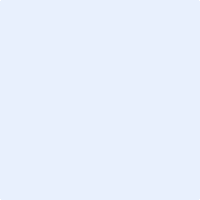 